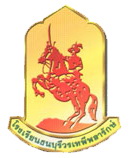 การแข่งขันวาดภาพ “ค่านิยม 12 ประการ”งานนิทรรศการ “เปิดบ้าน ธ.บ.ว. 13 กุมภาพันธ์ 2558”กลุ่มสาระการเรียนรู้สังคมศึกษา ศาสนา และวัฒนธรรม โรงเรียนธนบุรีวรเทพีพลารักษ์----------------------1. คุณสมบัติผู้เข้าแข่งขัน	1.1 นักเรียนระดับชั้นประถมศึกษาปีที่ 5 และ 62. หัวข้อการแข่งขัน	2.1 “ค่านิยม 12 ประการ”3. คุณสมบัติผู้เข้าแข่งขัน	3.1 ต้องเป็นนักเรียนของสถานศึกษาของโรงเรียนที่ตนเองสังกัด ผู้เข้าแข่งขันต้องกำลังศึกษาอยู่ในระดับประถมศึกษา ชั้นปีที่ 5 และ 64.กติกาการแข่งขันวาดภาพ	4.1 ผู้เข้าแข่งขันจะต้องเตรียมอุปกรณ์ที่ใช้ในการวาด (ยกเว้นกระดาษทางผู้จัดจะเตรียมให้)	4.2 สีที่ใช้จะต้องใช้สีไม้ เท่านั้น	4.3 นักเรียนผู้เข้าแข่งขันจะต้องแต่งกายชุดนักเรียนเท่านั้น5.เกณฑ์การตัดสิน	5.1 องค์ประกอบของภาพสัมพันธ์กับหัวข้อ “ค่านิยม 12 ประการ”		10	คะแนน	5.2 การใช้สีมีความสัมพันธ์กับรูปภาพ					10	คะแนน	5.3 มีการจัดสัดส่วนของรูปภาพได้อย่างลงตัว				10	คะแนน	5.4 มีความสวยงาม							10	คะแนน	5.5 มีความคิดสร้างสรรค์							10	คะแนน	ในตัดสินจะมีคณะกรรมการผู้ทรงคุณวุฒิ จำนวน 5 ท่านเป็นผู้ตัดสิน โดยจะนำคะแนนจากกรรมการทั้ง 5 ท่านมารวมกัน แล้วหาค่าเฉลี่ย หากมีคะแนนเท่ากัน ให้อยู่ในดุลยพินิจของผู้ตัดสินผลการตัดสินของคณะกรรมการถือเป็นที่สิ้นสุด6.. รางวัลประกวดแข่งขัน	รางวัลชนะเลิศ			ได้รับถ้วยรางวัลพร้อมเกียรติบัตร เงินรางวัลจำนวน 200 บาท	รางวัลรองชนะเลิศอันดับ 1	ได้รับเกียรติบัตร เงินรางวัลจำนวน 150 บาท	รางวัลรองชนะเลิศอันดับ 2	ได้รับเกียรติบัตร เงินรางวัลจำนวน 100 บาท7. สถานที่แข่งขัน ห้องพลารักษ์ ชั้น 2        8. ลงทะเบียนรายงานตัวผู้เข้าแข่งขัน	8.1 เริ่มลงทะเบียนเวลา 07.30 – 08.30 น. ณ เรือนรับรองผู้ปกครอง	8.2 เริ่มแข่งขัน เวลา 10.00 น.ใบสมัครการแข่งขันวาดภาพ “ค่านิยม 12 ประการ”งานนิทรรศการ “เปิดบ้าน ธ.บ.ว. 13 กุมภาพันธ์ 2558”กลุ่มสาระการเรียนรู้สังคมศึกษา ศาสนาและวัฒนธรรม โรงเรียนธนบุรีวรเทพีพลารักษ์วันที่...........เดือน...................................พ.ศ...........โรงเรียน..............................................................................เขต............................................................................โทรศัพท์..............................................................................โทรสาร.....................................................................1. ผู้ควบคุม(นาย, นาง, นางสาว)..........................................................................................................................ตำแหน่ง................................................................................................................................................................เบอร์โทรศัพท์ที่สามารถติดต่อได้..........................................................................................................................2. ผู้เข้าประกวดแข่งขัน	ชื่อ ด.ช./ด.ญ...........................................................................................................................................ชื่อ ด.ช./ด.ญ...........................................................................................................................................ชื่อ ด.ช./ด.ญ...........................................................................................................................................ชื่อ ด.ช./ด.ญ...........................................................................................................................................ชื่อ ด.ช./ด.ญ...........................................................................................................................................ชื่อ ด.ช./ด.ญ...........................................................................................................................................ชื่อ ด.ช./ด.ญ...........................................................................................................................................ชื่อ ด.ช./ด.ญ...........................................................................................................................................ลงชื่อ...........................................ผู้รับรอง(.........................................................)หมายเหตุ		- กรุณาเขียนใบสมัครตัวบรรจงหรือพิมพ์ เพื่อความสะดวกในการจัดพิมพ์เกียรติบัตร			- ส่งใบสมัครทางโทรสาร. 0-2466-0642 ภายในวันที่ 6 กุมภาพันธ์ 2558			- สอบถามรายละเอียดเพิ่มเติม โทร 0-2465-5976 , 0-2465-9830 ต่อ 105 , 109